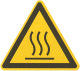 Betriebsanweisung 
für das Arbeiten mit 
Hochdruck-Flüssigkeits-chromatographen (HPLC)Universität für Bodenkultur30.04.2014GEFAHREN FÜR MENSCH UND UMWELTGEFAHREN FÜR MENSCH UND UMWELTGEFAHREN FÜR MENSCH UND UMWELTGEFAHREN FÜR MENSCH UND UMWELT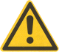 Gefahren durch auftretende Lecks im Hochdruckbereich, die zu einer plötzlichen Freisetzung von Lösemittel führen können. Gefährdung durch toxische Lösemittel. Gefahren durch auftretende Lecks im Hochdruckbereich, die zu einer plötzlichen Freisetzung von Lösemittel führen können. Gefährdung durch toxische Lösemittel. Gefahren durch auftretende Lecks im Hochdruckbereich, die zu einer plötzlichen Freisetzung von Lösemittel führen können. Gefährdung durch toxische Lösemittel. SCHUTZMASSNAHMEN, VERBOTE UND VERHALTENSREGELNSCHUTZMASSNAHMEN, VERBOTE UND VERHALTENSREGELNSCHUTZMASSNAHMEN, VERBOTE UND VERHALTENSREGELNSCHUTZMASSNAHMEN, VERBOTE UND VERHALTENSREGELN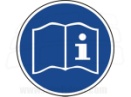 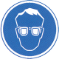 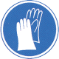 Organisatorische SchutzmaßnahmenDie Benutzung vom HPLC ist NUR nach erfolgter Unterweisung erlaubt! Die Bedienungsanleitung ist zu beachten.Beim Vorbereiten und Arbeiten mit HPLC-Laufmitteln soll möglichst unter dem eingeschalteten Abzug gearbeitet werden, bzw. die Abgabe von Dämpfen in die Laborluft sollte minimiert werden. Betrieb des HPLC nur unter eingeschalteter AbsaugvorrichtungPersönliche SchutzmaßnahmenSchutzbrille tragen! Schutzhandschuhe tragen!Organisatorische SchutzmaßnahmenDie Benutzung vom HPLC ist NUR nach erfolgter Unterweisung erlaubt! Die Bedienungsanleitung ist zu beachten.Beim Vorbereiten und Arbeiten mit HPLC-Laufmitteln soll möglichst unter dem eingeschalteten Abzug gearbeitet werden, bzw. die Abgabe von Dämpfen in die Laborluft sollte minimiert werden. Betrieb des HPLC nur unter eingeschalteter AbsaugvorrichtungPersönliche SchutzmaßnahmenSchutzbrille tragen! Schutzhandschuhe tragen!Organisatorische SchutzmaßnahmenDie Benutzung vom HPLC ist NUR nach erfolgter Unterweisung erlaubt! Die Bedienungsanleitung ist zu beachten.Beim Vorbereiten und Arbeiten mit HPLC-Laufmitteln soll möglichst unter dem eingeschalteten Abzug gearbeitet werden, bzw. die Abgabe von Dämpfen in die Laborluft sollte minimiert werden. Betrieb des HPLC nur unter eingeschalteter AbsaugvorrichtungPersönliche SchutzmaßnahmenSchutzbrille tragen! Schutzhandschuhe tragen!VERHALTEN BEI STÖRUNGENVERHALTEN BEI STÖRUNGENVERHALTEN BEI STÖRUNGENVERHALTEN BEI STÖRUNGENDer Druck der Anlage sollte nicht über 300 bar ansteigen. Bei technischem Defekt Pumpen ausschalten und verantwortlichen Mitarbeiter/Vorgesetzten benachrichtigen. Sollte das Abschalten der Pumpen nicht funktionieren, Netzstecker ziehen. Bei Überdruck oder Lecks im Flüssigkeitssystem, Pumpen ausschalten und verantwortlichen Mitarbeiter/Vorgesetzten benachrichtigen. Der Druck der Anlage sollte nicht über 300 bar ansteigen. Bei technischem Defekt Pumpen ausschalten und verantwortlichen Mitarbeiter/Vorgesetzten benachrichtigen. Sollte das Abschalten der Pumpen nicht funktionieren, Netzstecker ziehen. Bei Überdruck oder Lecks im Flüssigkeitssystem, Pumpen ausschalten und verantwortlichen Mitarbeiter/Vorgesetzten benachrichtigen. Der Druck der Anlage sollte nicht über 300 bar ansteigen. Bei technischem Defekt Pumpen ausschalten und verantwortlichen Mitarbeiter/Vorgesetzten benachrichtigen. Sollte das Abschalten der Pumpen nicht funktionieren, Netzstecker ziehen. Bei Überdruck oder Lecks im Flüssigkeitssystem, Pumpen ausschalten und verantwortlichen Mitarbeiter/Vorgesetzten benachrichtigen. ERSTE HILFEERSTE HILFEERSTE HILFEERSTE HILFE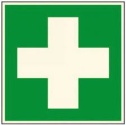 Ruhe bewahren Selbstschutz beachten; Verletzte bergen; Anlage abschaltenErsthelfer und ggf. Notarzt verständigen NOTRUF: 144, interner Notruf: Erste Hilfe leisten Die Unfallstelle sichern; der nächste Vorgesetzte ist zu informieren.Ruhe bewahren Selbstschutz beachten; Verletzte bergen; Anlage abschaltenErsthelfer und ggf. Notarzt verständigen NOTRUF: 144, interner Notruf: Erste Hilfe leisten Die Unfallstelle sichern; der nächste Vorgesetzte ist zu informieren.Ruhe bewahren Selbstschutz beachten; Verletzte bergen; Anlage abschaltenErsthelfer und ggf. Notarzt verständigen NOTRUF: 144, interner Notruf: Erste Hilfe leisten Die Unfallstelle sichern; der nächste Vorgesetzte ist zu informieren.REINIGUNG, INSTANDSETZUNG, ENTSORGUNGREINIGUNG, INSTANDSETZUNG, ENTSORGUNGREINIGUNG, INSTANDSETZUNG, ENTSORGUNGREINIGUNG, INSTANDSETZUNG, ENTSORGUNG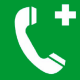 Reparaturen dürfen nur von hiermit beauftragten, fachkundigen Personen durchgeführt werden.Für die Instandhaltung dürfen nur geeignete Ersatzteile verwendet werden.Wartungsplan des Herstellers beachtenAnfallende Lösungsmittelabfälle müssen entsprechend der Laborordnung entsorgt werden.Reparaturen dürfen nur von hiermit beauftragten, fachkundigen Personen durchgeführt werden.Für die Instandhaltung dürfen nur geeignete Ersatzteile verwendet werden.Wartungsplan des Herstellers beachtenAnfallende Lösungsmittelabfälle müssen entsprechend der Laborordnung entsorgt werden.Reparaturen dürfen nur von hiermit beauftragten, fachkundigen Personen durchgeführt werden.Für die Instandhaltung dürfen nur geeignete Ersatzteile verwendet werden.Wartungsplan des Herstellers beachtenAnfallende Lösungsmittelabfälle müssen entsprechend der Laborordnung entsorgt werden.VERANTWORTLICHERVERANTWORTLICHERVERANTWORTLICHERVERANTWORTLICHER